PAROCHIE ONZE-LIEVE-VROUW VAN SION                                  PAROCHIEKERN MAASLAND: H. MARIA MAGDALENA 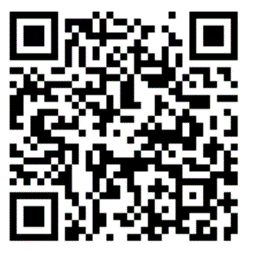   Het parochiesecretariaat is bereikbaar op 	  Dinsdag- en woensdagmorgen van 09.15 uur - 12.15 uur  Telefoon: 010 - 5912055   E-mailadres:       maasland@onzelievevrouwvansion.nl   Web-site SION:  www.onzelievevrouwvansion.nl en/of                                www.kerkentemaasland.nl   Banknr.NL63RABO0340400439 t.n.v. R.K. Parochie O.L.V. van Sion Heilig: Heilig (Schubert) Eucharistisch gebed: 730Onze Vader BiddenVredewensLam Gods: Agnus Dei Communielied: I have a dreamZending en zegen: Slotlied: Ga de wereld in (zie bijlage) ----------------------------------------------------------------------------------------------------Intenties 14 januari In liefdevolle herinnering aan Peter Enthoven en om zegen over het gezinIn dankbare herinnering aan onze ouders Leo en Annie Jansen-Heijdra en onze broer MartinIn liefdevolle herinnering aan Jacques SenfIn liefdevolle herinnering aan Rien. (Het is vandaag 3 jaar geleden dat hij gestorven is). In liefdevolle herinnering aan Corry & Gé LansbergenIn liefdevolle herinnering aan Henriëtte Vermeulen-JutteWEEK 3 -2024Kerkbalans 2024Dit weekend start de actie Kerkbalans met als motto:  “Geef vandaag voor de kerk van morgen”  De wijkvertegenwoordigers gaan weer op pad. Ook dit jaar doet de   werkgroep kerkbalans Maasland weer een beroep op u om onze kerk financieel te steunen. De opbrengst van de actie Kerkbalans is bestemd voor onze eigen parochiegemeenschap.Kom en zie!Jezus zei hun: “Gaat mee om het te zien”. Daarop gingen zij mee en zagen waar Hij zich ophield. Johannes 1, 39Tweede zondag door het jaar – 14 januari 2024Eucharistieviering m.m.v. Let’s Sing TogetherVoorganger: Pater Thomas  Openingslied: Geniet van het goede (zie bijlage) Gebed om vergeving: Heart of worship Eer aan God: He reigns (zie bijlage) EERSTE LEZING 				1 Samuël  3, 3b-10.19Uit het eerste boek Samuël                                                                         De lamp van God was nog niet gedoofd en Samuël lag te slapen in het heiligdom van de Heer waar de ark van God stond. Toen riep de Heer: „Samuël!" Samuël antwoordde: „Hier ben ik." Hij liep haastig naar Eli en zei: „Hier ben ik. U hebt mij toch geroepen?" Maar Eli antwoordde: „Ik heb niet geroepen; ga maar weer slapen." Toen riep de Heer opnieuw: „Samuël!" Samuël stond op, ging naar Eli en zei: „Hier ben ik. U hebt mij toch geroepen?" Eli antwoordde: „Ik heb niet geroepen, mijn jongen; ga maar weer slapen." Samuël kende de Heer nog niet: een woord van de Heer was hem nog nooit geopenbaard. En weer riep de Heer Samuël; nu voor de derde maal. Samuël stond op, ging naar Eli en zei: „Hier ben ik. U hebt mij toch geroepen?" Toen begreep Eli dat het de Heer was die de jongen riep. En hij zei tot Samuël: „Ga slapen en mocht Hij je roepen dan moet je zeggen: Spreek, Heer, uw dienaar luistert." Samuël ging dus weer op zijn gewone plaats slapen. Toen kwam de Heer bij hem staan en riep evenals de vorige malen: „Samuël, Samuël!" En Samuël antwoordde: „Spreek, uw dienaar luistert!" Samuël groeide op; de Heer was met hem en liet niet een van zijn woorden onvervuld. Woord van de Heer –Wij danken God.Tussenzang:  Be thou my vision TWEEDE LEZING			 1 Korintiërs  6, 13c-15a;17-20Uit de eerste brief van de heilige apostel Paulus aan de KorintiërsBroeders en zusters, het lichaam is er niet voor de ontucht maar voor de Heer, en de Heer voor het lichaam. God heeft niet alleen de Heer opgewekt uit de dood, Hij zal ook ons doen opstaan door zijn kracht. Gij weet toch dat uw lichamen ledematen zijn van Christus? Maar wie zich met de Heer verenigt is met Hem één geest. Elke andere zonde die een mens bedrijft gaat buiten het lichaam om, maar de ontuchtige zondigt tegen zijn eigen lichaam. Gij weet het: uw lichaam is een tempel van de heilige Geest die in u woont, die gij van God hebt ontvangen. Gij zijt niet van uzelf. Gij zijt gekocht en de prijs is betaald. Eert dan God met uw lichaam. Woord van de Heer. –Wij danken God.Tussenzang: You raise me up (zie bijlage) Evangelie   		Johannes 1, 35-42Uit het heilig evangelie van onze Heer Jezus Christus volgens JohannesIn die tijd stond Johannes daar, met twee van zijn leerlingen. Hij richtte het oog op Jezus die voorbijging en sprak: „Zie het Lam Gods." De twee leerlingen hoorden hem dat zeggen en gingen Jezus achterna. Jezus keerde zich om en toen Hij zag dat zij Hem volgden vroeg Hij hun: „Wat verlangt gij?" Ze zeiden tot Hem: „Rabbi -vertaald betekent dit: Meester- waar houdt Gij U op?" Hij zei hun: „Gaat mee om het te zien."  Daarop gingen zij mee en zagen waar Hij zich ophield. Die dag bleven zij bij Hem. Het was ongeveer het tiende uur. Andreas, de broer van Simon Petrus, was een van die twee die het gezegde van Johannes hadden gehoord en Jezus achterna waren gegaan. De eerste die hij ontmoette was zijn broer Simon tot wie hij zei: „Wij hebben de Messias -dat vertaald betekent: de Gezalfde- gevonden," en hij bracht hem bij Jezus. Jezus zag hem aan en zei: „Gij zijt Simon, de zoon van Johannes; gij zult Kefas genoemd worden, dat betekent: Rots." Woord van de Heer. –Wij danken God.Acclamatie: Mijn Jezus ik houd van uMijn Jezus ik houd van U, U wijd ik mijn loflied nu, want U hebt mijdoor uw doodGeloofsbelijdenis: Voorbede en intenties:Klaarmaken van de tafel (met collecte) lied: 10.00 reasons (zie bijlage) Eucharistisch gebedPr.: De Heer zij met u. A.: En met uw geest. Pr.: Verheft uw hart.A.: Wij zijn met ons hart bij de Heer. Pr.: Brengen wij dank aan de Heer, onze God. A.: Hij is onze dankbaarheid waardig.(Prefatie behorend bij Eucharistisch gebed IV)  Pr Het is waarlijk passend U dank te zeggen, het is waarlijk goed uw heerlijkheid uit te spreken, heilige vader; Gij zijt een God van leven en waarheid, Gij alleen, Gij bestaat van voor alle eeuwen en Gij duurt in alle eeuwigheid voort, in het ontoegankelijke licht is uw woning. Gij zijt de bron van leven, in uw goedheid hebt Gij alle dingen tot bestaan geroepen, Gij hebt al het geschapene met zegening verzadigd en uw talloze schepselen gelukkig gemaakt met de glans van uw licht. Daarom staat rond U een schare van engelen die niemand tellen kan, uw dienaren, die het gelaat van uw  glorie zien en U ononderbroken lofzingen, dag en nacht. In hun koor willen ook wij onze stem doen horen, met ieder schepsel op aarde zingen wij U jubelend onze lofprijzing toe:Zondag 14 jan  9:15 uur Eucharistieviering m.m.v. LST   Voorganger: pater ThomasDinsdag 16 jan  9:30 uur Eucharistieviering Voorganger: pater ThomasZaterdag 20 jan13-16 uur Open KerkZondag21 jan10.00 uur Oec. viering Eenheid v.d. Christenen Voorganger: A. Kuijvenhoven/ Ds. de RuijterVooraf:   Openingslied:  Geniet van het goede Openingswoord  Gebed om vergeving: Heart of worship Schuldbelijdenis:    Heer ontferm U:  Eer aan God: He reignsGebed: Eerste Lezing    Antwoordpsalm of Lied: Be thou my visionTweede lezingAlleluia(-lied):  You raise me up Evangelielezing : Acclamatie :  Mijn Jesus ik houd van U OverwegingGeloofsbelijdenis:  Voorbede en intenties:  Klaarmaken van de tafel (met collecte) lied: 10.000 reasonsPrefatie  Heilig: Heilig (Schubert) 730Eucharistisch gebed Onze Vader: BiddenVredewens: Lam Gods: Agnus Dei Uitnodiging tot de communie : Communielied: I have a dream SlotgebedMededelingen         Zending en zegen: Slotlied: Ga de wereld in 